TRI-STATE OLYMPIC TKD SPARRING SEMINARWhen: Saturday, January 27th, 2018 ~ 1:30-3:30pmWhere: Yoo’s Martial Arts, Tarrytown NY 10591Eligibility: Competitors will be recommended by MastersApplication Deadline: 1/25/18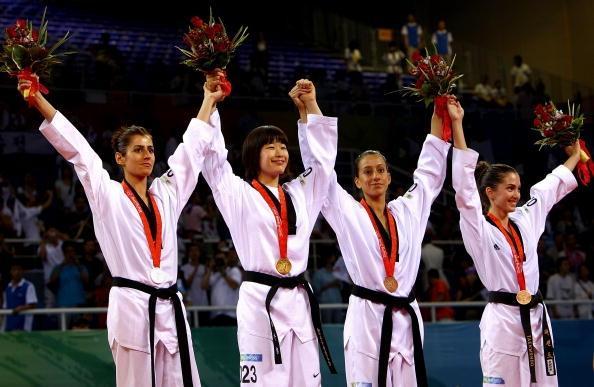 Participating Schools: Elite Taekwondo (Norwood, NJ), White Tiger Taekwondo (Greenwich, CT), Hong Ik Martial Arts (New Rochelle, NY), Yoo’s Martial Arts (Tarrytown, NY and Fairlawn, NJ)Student Name:Gender:  Male    Female Belt Rank:Age:  Emergency Contact Name: Relationship: Emergency Contact Phone Number :(         )               (         )               FeePayment Method$50.00No refund, transfer or credit. Cash      Check      Credit CardMake Checks payable to: Yoo’s Martial ArtsWaiver & Release From Liability By signing and returning this application and waiver it is understood a martial arts contest is physical and there is risk of injury. I/my child understand there is risk of injury and will act responsibly. I release Yoo’s Martial Arts, instructors and employees from any claim resulting from any injury that I/my child may receive while participating in THE TRI-STATE OLYMPIC TKD SPARRING SEMINAR.Student Name:   _______________________________    Date: ____ / ____ / ____ Parent/Guardian Name: _________________________    Signature: _____________________           